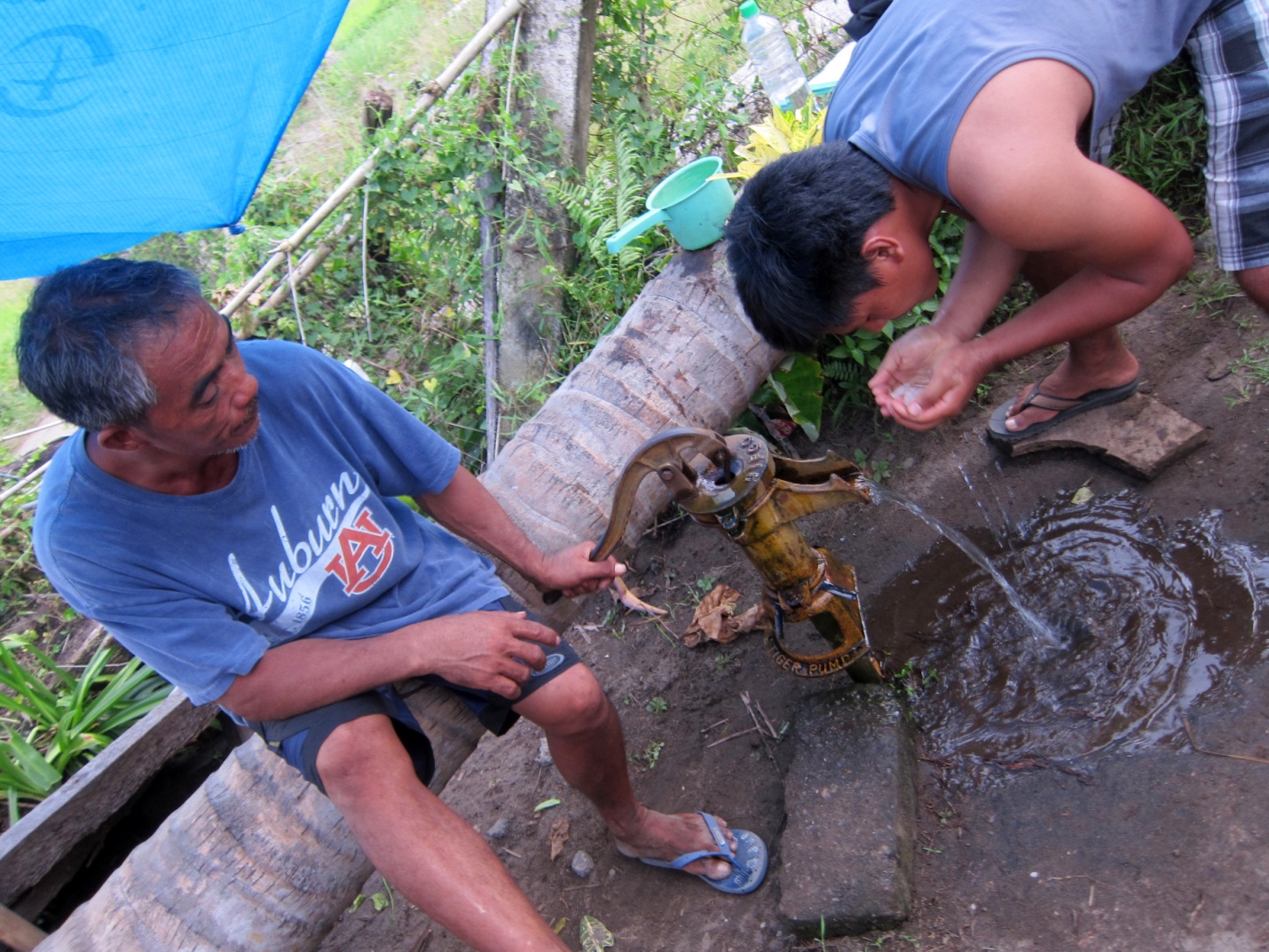 SIBAT Engineer visually examining water quality